雲林縣文化資產價值評估基本資料表(適用文資法第15條)(範例圖片及紅色字體部份為填寫說明，請依各案性質填寫後刪除)地址或位置辦公ＯＯ(ＯＯ鄉ＯＯ村ＯＯ街ＯＯ號) ＯＯ倉庫(ＯＯ鄉ＯＯ村ＯＯ街ＯＯ號)辦公ＯＯ(ＯＯ鄉ＯＯ村ＯＯ街ＯＯ號) ＯＯ倉庫(ＯＯ鄉ＯＯ村ＯＯ街ＯＯ號)辦公ＯＯ(ＯＯ鄉ＯＯ村ＯＯ街ＯＯ號) ＯＯ倉庫(ＯＯ鄉ＯＯ村ＯＯ街ＯＯ號)辦公ＯＯ(ＯＯ鄉ＯＯ村ＯＯ街ＯＯ號) ＯＯ倉庫(ＯＯ鄉ＯＯ村ＯＯ街ＯＯ號)辦公ＯＯ(ＯＯ鄉ＯＯ村ＯＯ街ＯＯ號) ＯＯ倉庫(ＯＯ鄉ＯＯ村ＯＯ街ＯＯ號)辦公ＯＯ(ＯＯ鄉ＯＯ村ＯＯ街ＯＯ號) ＯＯ倉庫(ＯＯ鄉ＯＯ村ＯＯ街ＯＯ號)辦公ＯＯ(ＯＯ鄉ＯＯ村ＯＯ街ＯＯ號) ＯＯ倉庫(ＯＯ鄉ＯＯ村ＯＯ街ＯＯ號)辦公ＯＯ(ＯＯ鄉ＯＯ村ＯＯ街ＯＯ號) ＯＯ倉庫(ＯＯ鄉ＯＯ村ＯＯ街ＯＯ號)定著土地雲林縣東勢鄉東南段7ＯＯ地號雲林縣東勢鄉東南段7ＯＯ地號雲林縣東勢鄉東南段7ＯＯ地號雲林縣東勢鄉東南段7ＯＯ地號雲林縣東勢鄉東南段7ＯＯ地號雲林縣東勢鄉東南段7ＯＯ地號雲林縣東勢鄉東南段7ＯＯ地號雲林縣東勢鄉東南段7ＯＯ地號種類□祠堂 □寺廟 □教堂 □宅 第□官邸 □商店 □城郭 □關塞□衙署 □機關 □辦公廳舍 □銀行 □集會堂 □市場 □車站□書院 □學校 □博物館 □戲劇院 □醫院 □碑碣 □牌坊□墓葬 □堤閘 □燈塔 □橋樑 □產業設施 □其他設施□祠堂 □寺廟 □教堂 □宅 第□官邸 □商店 □城郭 □關塞□衙署 □機關 □辦公廳舍 □銀行 □集會堂 □市場 □車站□書院 □學校 □博物館 □戲劇院 □醫院 □碑碣 □牌坊□墓葬 □堤閘 □燈塔 □橋樑 □產業設施 □其他設施□祠堂 □寺廟 □教堂 □宅 第□官邸 □商店 □城郭 □關塞□衙署 □機關 □辦公廳舍 □銀行 □集會堂 □市場 □車站□書院 □學校 □博物館 □戲劇院 □醫院 □碑碣 □牌坊□墓葬 □堤閘 □燈塔 □橋樑 □產業設施 □其他設施□祠堂 □寺廟 □教堂 □宅 第□官邸 □商店 □城郭 □關塞□衙署 □機關 □辦公廳舍 □銀行 □集會堂 □市場 □車站□書院 □學校 □博物館 □戲劇院 □醫院 □碑碣 □牌坊□墓葬 □堤閘 □燈塔 □橋樑 □產業設施 □其他設施□祠堂 □寺廟 □教堂 □宅 第□官邸 □商店 □城郭 □關塞□衙署 □機關 □辦公廳舍 □銀行 □集會堂 □市場 □車站□書院 □學校 □博物館 □戲劇院 □醫院 □碑碣 □牌坊□墓葬 □堤閘 □燈塔 □橋樑 □產業設施 □其他設施□祠堂 □寺廟 □教堂 □宅 第□官邸 □商店 □城郭 □關塞□衙署 □機關 □辦公廳舍 □銀行 □集會堂 □市場 □車站□書院 □學校 □博物館 □戲劇院 □醫院 □碑碣 □牌坊□墓葬 □堤閘 □燈塔 □橋樑 □產業設施 □其他設施□祠堂 □寺廟 □教堂 □宅 第□官邸 □商店 □城郭 □關塞□衙署 □機關 □辦公廳舍 □銀行 □集會堂 □市場 □車站□書院 □學校 □博物館 □戲劇院 □醫院 □碑碣 □牌坊□墓葬 □堤閘 □燈塔 □橋樑 □產業設施 □其他設施□祠堂 □寺廟 □教堂 □宅 第□官邸 □商店 □城郭 □關塞□衙署 □機關 □辦公廳舍 □銀行 □集會堂 □市場 □車站□書院 □學校 □博物館 □戲劇院 □醫院 □碑碣 □牌坊□墓葬 □堤閘 □燈塔 □橋樑 □產業設施 □其他設施所有權屬▓公有□私有□其他　　　　　▓公有□私有□其他　　　　　▓公有□私有□其他　　　　　▓公有□私有□其他　　　　　▓公有□私有□其他　　　　　▓公有□私有□其他　　　　　▓公有□私有□其他　　　　　▓公有□私有□其他　　　　　所有權人1.建物2.土地鄉鎮地段地號面積(m2)面積(m2)所有權人管理機關備註所有權人1.建物2.土地所有權人1.建物2.土地東勢鄉東南7ＯＯ925.00925.00東勢鄉公所Ｏ1號所有權人1.建物2.土地Ｏ2號所有權人1.建物2.土地歷史沿革及基本資料建造物坐落位址及地號、興建完成日期、建造物構造、建造物型式與特徵，相關歷史敘述以及相關基本資料。建造物坐落位址及地號、興建完成日期、建造物構造、建造物型式與特徵，相關歷史敘述以及相關基本資料。建造物坐落位址及地號、興建完成日期、建造物構造、建造物型式與特徵，相關歷史敘述以及相關基本資料。建造物坐落位址及地號、興建完成日期、建造物構造、建造物型式與特徵，相關歷史敘述以及相關基本資料。建造物坐落位址及地號、興建完成日期、建造物構造、建造物型式與特徵，相關歷史敘述以及相關基本資料。建造物坐落位址及地號、興建完成日期、建造物構造、建造物型式與特徵，相關歷史敘述以及相關基本資料。建造物坐落位址及地號、興建完成日期、建造物構造、建造物型式與特徵，相關歷史敘述以及相關基本資料。建造物坐落位址及地號、興建完成日期、建造物構造、建造物型式與特徵，相關歷史敘述以及相關基本資料。主體描述(包括空間、式樣、構造、細部、座向等)主體座向、樓層數、建築面積、現況(□良好、□尚可、□不佳、□使用中　　　　　、□閒置、□殘破荒廢棄置)、構造方式(材料、構造)、特徵(外觀特徵、室內特徵-建造物內部空間格局及陳設等)、使用情形(建造物目前做何種功能之使用。如：學校、祭祀、展示或餐飲等)、其他主體座向、樓層數、建築面積、現況(□良好、□尚可、□不佳、□使用中　　　　　、□閒置、□殘破荒廢棄置)、構造方式(材料、構造)、特徵(外觀特徵、室內特徵-建造物內部空間格局及陳設等)、使用情形(建造物目前做何種功能之使用。如：學校、祭祀、展示或餐飲等)、其他主體座向、樓層數、建築面積、現況(□良好、□尚可、□不佳、□使用中　　　　　、□閒置、□殘破荒廢棄置)、構造方式(材料、構造)、特徵(外觀特徵、室內特徵-建造物內部空間格局及陳設等)、使用情形(建造物目前做何種功能之使用。如：學校、祭祀、展示或餐飲等)、其他主體座向、樓層數、建築面積、現況(□良好、□尚可、□不佳、□使用中　　　　　、□閒置、□殘破荒廢棄置)、構造方式(材料、構造)、特徵(外觀特徵、室內特徵-建造物內部空間格局及陳設等)、使用情形(建造物目前做何種功能之使用。如：學校、祭祀、展示或餐飲等)、其他主體座向、樓層數、建築面積、現況(□良好、□尚可、□不佳、□使用中　　　　　、□閒置、□殘破荒廢棄置)、構造方式(材料、構造)、特徵(外觀特徵、室內特徵-建造物內部空間格局及陳設等)、使用情形(建造物目前做何種功能之使用。如：學校、祭祀、展示或餐飲等)、其他主體座向、樓層數、建築面積、現況(□良好、□尚可、□不佳、□使用中　　　　　、□閒置、□殘破荒廢棄置)、構造方式(材料、構造)、特徵(外觀特徵、室內特徵-建造物內部空間格局及陳設等)、使用情形(建造物目前做何種功能之使用。如：學校、祭祀、展示或餐飲等)、其他主體座向、樓層數、建築面積、現況(□良好、□尚可、□不佳、□使用中　　　　　、□閒置、□殘破荒廢棄置)、構造方式(材料、構造)、特徵(外觀特徵、室內特徵-建造物內部空間格局及陳設等)、使用情形(建造物目前做何種功能之使用。如：學校、祭祀、展示或餐飲等)、其他主體座向、樓層數、建築面積、現況(□良好、□尚可、□不佳、□使用中　　　　　、□閒置、□殘破荒廢棄置)、構造方式(材料、構造)、特徵(外觀特徵、室內特徵-建造物內部空間格局及陳設等)、使用情形(建造物目前做何種功能之使用。如：學校、祭祀、展示或餐飲等)、其他土地使用分區或編訂使用類別都市地區：□住宅區、□商業區、□工業區、□行政區、□文教區、□風景區、□保存區、□保護區、□農業區、□其他使用區              非都市地區：□特定農業、□一般農業、□工業、□鄉村、□森林、□山坡地保育、□風景、□國家公園、□河川、□特定專用、□其他使用區              編定使用類別：（若為非都市地區請再勾選編定使用類別為下列何者）□甲種建築、□乙種建築、□丙種建築、□丁種建築、□農牧、□林業、□養殖、□鹽業、□礦業、□窯業、□交通、□水利、□遊憩、□保蹟保存、□生態保護、□國土保安、□墳墓、□特定目的事業都市地區：□住宅區、□商業區、□工業區、□行政區、□文教區、□風景區、□保存區、□保護區、□農業區、□其他使用區              非都市地區：□特定農業、□一般農業、□工業、□鄉村、□森林、□山坡地保育、□風景、□國家公園、□河川、□特定專用、□其他使用區              編定使用類別：（若為非都市地區請再勾選編定使用類別為下列何者）□甲種建築、□乙種建築、□丙種建築、□丁種建築、□農牧、□林業、□養殖、□鹽業、□礦業、□窯業、□交通、□水利、□遊憩、□保蹟保存、□生態保護、□國土保安、□墳墓、□特定目的事業都市地區：□住宅區、□商業區、□工業區、□行政區、□文教區、□風景區、□保存區、□保護區、□農業區、□其他使用區              非都市地區：□特定農業、□一般農業、□工業、□鄉村、□森林、□山坡地保育、□風景、□國家公園、□河川、□特定專用、□其他使用區              編定使用類別：（若為非都市地區請再勾選編定使用類別為下列何者）□甲種建築、□乙種建築、□丙種建築、□丁種建築、□農牧、□林業、□養殖、□鹽業、□礦業、□窯業、□交通、□水利、□遊憩、□保蹟保存、□生態保護、□國土保安、□墳墓、□特定目的事業都市地區：□住宅區、□商業區、□工業區、□行政區、□文教區、□風景區、□保存區、□保護區、□農業區、□其他使用區              非都市地區：□特定農業、□一般農業、□工業、□鄉村、□森林、□山坡地保育、□風景、□國家公園、□河川、□特定專用、□其他使用區              編定使用類別：（若為非都市地區請再勾選編定使用類別為下列何者）□甲種建築、□乙種建築、□丙種建築、□丁種建築、□農牧、□林業、□養殖、□鹽業、□礦業、□窯業、□交通、□水利、□遊憩、□保蹟保存、□生態保護、□國土保安、□墳墓、□特定目的事業都市地區：□住宅區、□商業區、□工業區、□行政區、□文教區、□風景區、□保存區、□保護區、□農業區、□其他使用區              非都市地區：□特定農業、□一般農業、□工業、□鄉村、□森林、□山坡地保育、□風景、□國家公園、□河川、□特定專用、□其他使用區              編定使用類別：（若為非都市地區請再勾選編定使用類別為下列何者）□甲種建築、□乙種建築、□丙種建築、□丁種建築、□農牧、□林業、□養殖、□鹽業、□礦業、□窯業、□交通、□水利、□遊憩、□保蹟保存、□生態保護、□國土保安、□墳墓、□特定目的事業都市地區：□住宅區、□商業區、□工業區、□行政區、□文教區、□風景區、□保存區、□保護區、□農業區、□其他使用區              非都市地區：□特定農業、□一般農業、□工業、□鄉村、□森林、□山坡地保育、□風景、□國家公園、□河川、□特定專用、□其他使用區              編定使用類別：（若為非都市地區請再勾選編定使用類別為下列何者）□甲種建築、□乙種建築、□丙種建築、□丁種建築、□農牧、□林業、□養殖、□鹽業、□礦業、□窯業、□交通、□水利、□遊憩、□保蹟保存、□生態保護、□國土保安、□墳墓、□特定目的事業都市地區：□住宅區、□商業區、□工業區、□行政區、□文教區、□風景區、□保存區、□保護區、□農業區、□其他使用區              非都市地區：□特定農業、□一般農業、□工業、□鄉村、□森林、□山坡地保育、□風景、□國家公園、□河川、□特定專用、□其他使用區              編定使用類別：（若為非都市地區請再勾選編定使用類別為下列何者）□甲種建築、□乙種建築、□丙種建築、□丁種建築、□農牧、□林業、□養殖、□鹽業、□礦業、□窯業、□交通、□水利、□遊憩、□保蹟保存、□生態保護、□國土保安、□墳墓、□特定目的事業都市地區：□住宅區、□商業區、□工業區、□行政區、□文教區、□風景區、□保存區、□保護區、□農業區、□其他使用區              非都市地區：□特定農業、□一般農業、□工業、□鄉村、□森林、□山坡地保育、□風景、□國家公園、□河川、□特定專用、□其他使用區              編定使用類別：（若為非都市地區請再勾選編定使用類別為下列何者）□甲種建築、□乙種建築、□丙種建築、□丁種建築、□農牧、□林業、□養殖、□鹽業、□礦業、□窯業、□交通、□水利、□遊憩、□保蹟保存、□生態保護、□國土保安、□墳墓、□特定目的事業處分建造物之計畫、依據及方式等附近景觀圖照及說明：圖照及說明：圖照及說明：圖照及說明：圖照及說明：圖照及說明：圖照及說明：圖照及說明：圖照及說明：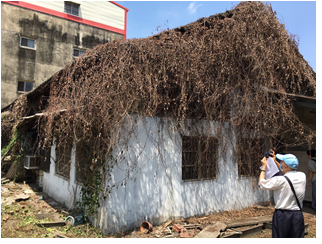 照片(說明)***************照片(說明)***************照片(說明)***************照片(說明)***************照片(說明)***************照片(說明)***************照片(說明)***************照片(說明)***************照片(說明)***************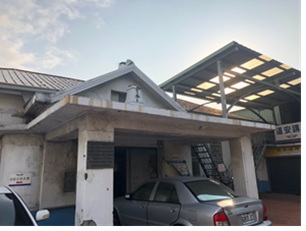 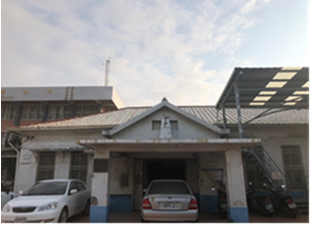 照片(說明)*********照片(說明)*********照片(說明)*********照片(說明)*********照片(說明)*********照片(說明)*********照片(說明)*********照片(說明)*********照片(說明)*********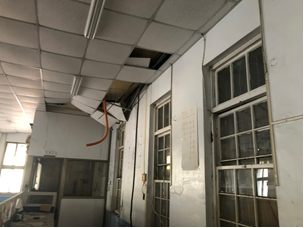 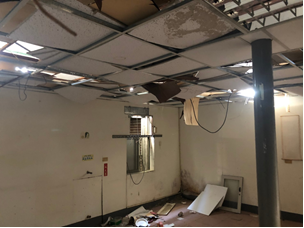 照片(說明)********照片(說明)********照片(說明)********照片(說明)********照片(說明)********照片(說明)*********照片(說明)*********照片(說明)*********照片(說明)*********主體範圍與使用配置圖主體範圍與使用配置圖主體範圍與使用配置圖主體範圍與使用配置圖主體範圍與使用配置圖財產(卡)資料財產(卡)資料財產(卡)資料財產(卡)資料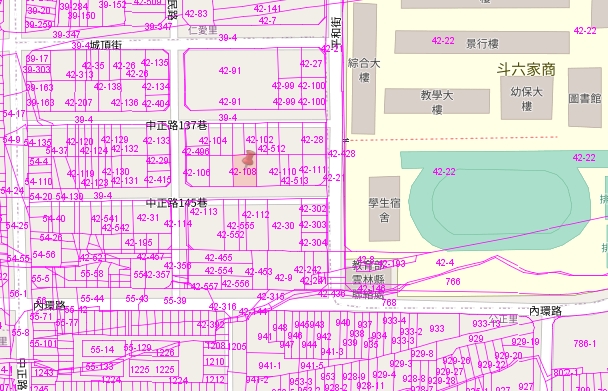 周邊路名，建物座落位置、建物所屬地號周邊路名，建物座落位置、建物所屬地號周邊路名，建物座落位置、建物所屬地號周邊路名，建物座落位置、建物所屬地號周邊路名，建物座落位置、建物所屬地號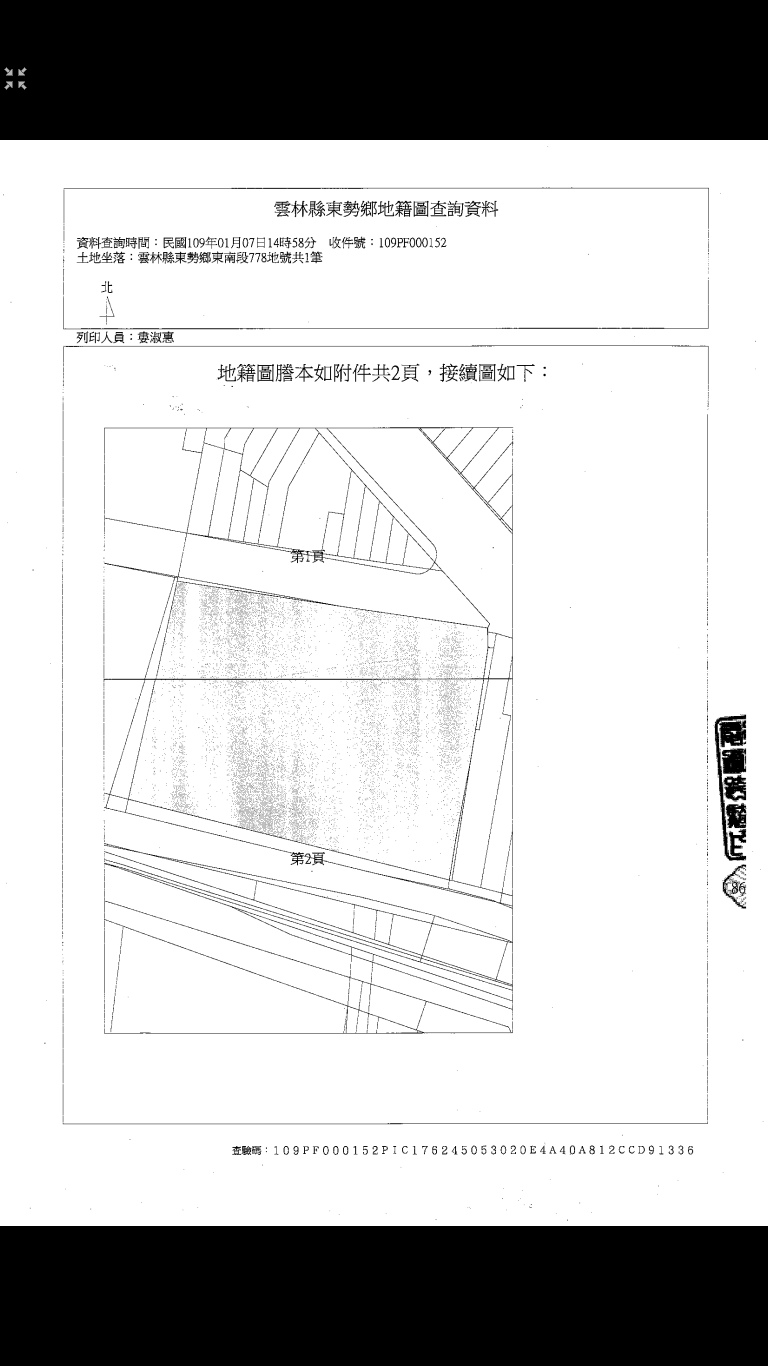 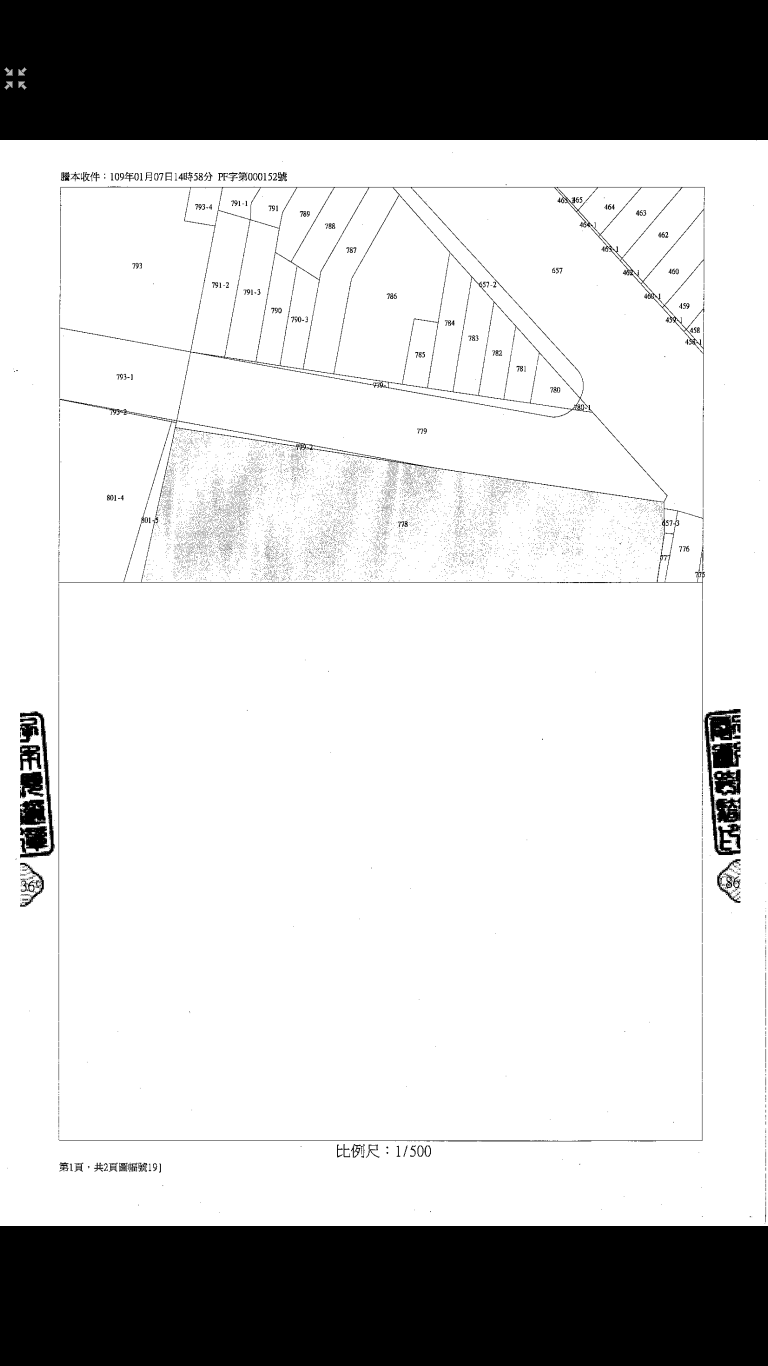 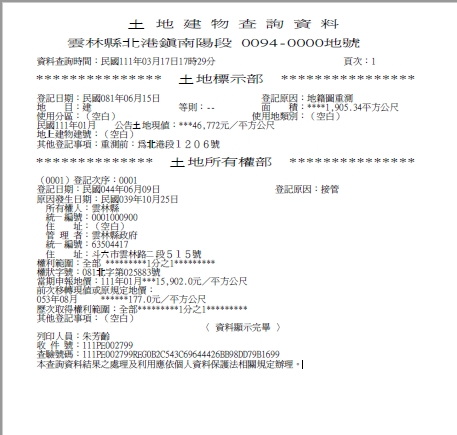 地籍資料地籍圖謄本地籍資料地籍圖謄本地籍資料地籍圖謄本地籍資料地籍圖謄本地籍資料地籍圖謄本